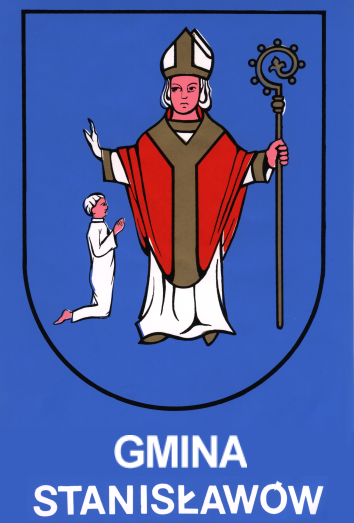 Zamawiający: Gmina Stanisławów05-304 Stanisławówul. Rynek 32pow. miński woj. mazowieckieTel/fax:  (0-25) 757-50-90 e-mail: urzad.gminy@stanislawow.plwww.stanislawow.ug.gov.pl	Stanisławów, dnia 8.03.2017 r.                  ZAPROSZENIE DO ZŁOŻENIA OFERTYI. Zamawiający:Gmina Stanisławówul. Rynek 3205-304 Stanisławówtel./fax 25 757 58 58/25 757 58 57          REGON 711582434          NIP 822-214-71-56Zamówienie o wartości poniżej 30 000  Euro.II. Opis przedmiotu zamówienia:Zakup i sukcesywna dostawa materiałów  biurowych dla Urzędu Gminy Stanisławów oraz szkół na terenie gminy Stanisławów  zgodnie z załączonym załącznikiem nr 1 do niniejszego                      ogłoszenia.1. W ofercie cenowej należy podać wartość zamówienia dla poszczególnych pozycji wymienionych w załączniku nr 2 wraz z dostawą do miejsca wskazanego przez Zamawiającego tj. :a) Urząd  Gminy   Stanisławów, ul. Rynek 32, 05-304 Stanisławów;b) Zespół Szkolny w Ładzyniu, ul. Szkolna 4, 05-304 Stanisławów;c) Zespół Szkolny w Stanisławowie, ul. Szkolna 4, 05-304 Stanisławów;d) Gimnazjum w Stanisławowie, ul. Szkolna 4a, 05-304 Stanisławów;e) Zespół Szkolny w Pustelniku, ul. Szkolna 16, 05-304 Stanisławów.Zakres poszczególnych partii zamówienia ustalony będzie każdorazowo  zleceniem, w zakresie asortymentowym  i cenowym  wymienionym  w załącznikach nr 2 przedłożonym przez  Dostawcę.2. Dostawca  zobowiązuje się  dostarczyć  materiały biurowe i eksploatacyjne wyłącznie  spełniające wymagane normy  jakościowe  obowiązujące w tym zakresie.3. Zamawiający  zastrzega sobie prawo  zmniejszenia lub  zwiększenia ilości materiałów przy zachowaniu wartości ceny  z załączników  dostawcy.4. Dostawca musi zaproponować  max. termin realizacji danej partii dostawy na co najmniej 2 dni 	robocze od zamówienia telefonicznego, e-mailem lub faksem.III. Termin realizacji zadania: Dostawa materiałów biurowych będzie realizowana sukcesywnie zgodnie z  zapotrzebowaniem Zamawiającego  w  terminie  – od podpisania umowy do dnia 30.06.2018r.IV. Warunki udziału w postępowaniu oraz opis sposobu dokonywania oceny spełniania tych warunków:W postępowaniu mogą brać udział Wykonawcy, którzy nie później niż na dzień składania ofert wykażą, że spełniają warunki:1)  posiadają uprawnienia do wykonywania określonej działalności lub czynności, jeżeli ustawy nakładają obowiązek posiadania takich uprawnień,2)  posiadają niezbędną wiedzę i doświadczenie:-  dysponują potencjałem technicznym i osobami zdolnymi do wykonania zamówienia,- znajdują się w sytuacji finansowej i ekonomicznej zapewniającej wykonanie zamówienia,-  nie podlegają wykluczeniu z postępowania o udzielenie zamówienia.V. Wykaz oświadczeń lub dokumentów, jakie mają dostarczyć wykonawcy w celu 	potwierdzenia spełniania warunków udziału w postępowaniu:W celu potwierdzenia, że Wykonawca posiada uprawnienia do wykonywania określonej działalności 	lub czynności oraz nie podlega wykluczeniu na podstawie art. 24 Ustawy, Wykonawca zobowiązany jest złożyć następujące dokumenty i oświadczenia:1)  oświadczenie o spełnianiu warunków udziału w postępowaniu określonych w art. 22 ust. 1 Ustawy oraz, że Wykonawca nie podlega wykluczeniu z postępowania o udzielenie zamówienia publicznego na podstawie art. 24 ust. 1 Ustawy – załącznik do niniejszego zaproszenia,2)  wykaz, że w okresie ostatniego roku przed upływem terminu składania ofert, a jeżeli okres prowadzenia działalności jest krótszy, to w tym okresie wykonali co najmniej 1 zlecenia                           o podobnym 	charakterze – zgodnie z załącznikiem do niniejszego zaproszenia wraz                            z załączeniem dowodów,3)  aktualny odpis z właściwego rejestru lub centralnej ewidencji i informacji o działalności gospodarczej, jeżeli odrębne przepisy wymagają wpisu do rejestru lub ewidencji, w celu wykazania braku podstaw do wykluczenia w oparciu o art. 24 ust. 1 pkt. 2 ustawy, wystawiony 	nie wcześniej niż 6 miesięcy przed upływem terminu składania wniosków                                   o dopuszczenie do udziału w 	postępowaniu o udzielenie zamówienia albo 	składania ofert,4) oświadczenie o braku podstaw do wykluczenia – oświadczenie z art. 24 ust. 1 i 2 oraz art. 24 ust. 1 pkt. 2 – załącznik do niniejszego zaproszenia,5)  lista podmiotów należących do tej samej grupy kapitałowej, o której mowa w art. 24 ust. 2 pkt. 	5 ustawy pzp albo informację o tym, że nie należy do grupy kapitałowej – załącznik do niniejszego zaproszenia.VI. Informacji na temat przedmiotu zamówienia udziela:FORMALNE Agnieszka Michalak  tel. 0-25 757-58-58MERYTORYCZNE Ewelina Borucka tel. 0-25 757-58-58VII. Oferty należy składać:Załączony formularz do ogłoszenia należy wypełnić i złożyć osobiście w Sekretariacie Urzędu Gminy Stanisławów, ul. Rynek 32, 05-304 Stanisławów lub przesłać listem na adres Urzędu Gminy Stanisławów,  do dnia 20.03.2017  r. do godziny 16.00   o treści ,, Zapytanie ofertowe na  artykuły biurowe” ( decyduje data faktycznego złożenia oferty w Urzędzie).Zamawiający udzieli zamówienia Wykonawcy, który spełniając opisane wyżej wymagania, zaoferuje najniższą wartość brutto za całość  przedmiotu dostawy określonej  w załączniku nr 2   do ogłoszenia.Przez przyjęcie oferty do realizacji rozumie się zawarcie umowy w rozumieniu przepisów Kodeksu Cywilnego.VII. Po wyborze dostawcy, z wybranym oferentem zostanie sporządzona umowa na dostawę materiałów biurowych.Umowa ta będzie zawierała m.in. zapisy o treści:Realizacja umowy nastąpi w terminie od 03.04.2017 r. do 31.06.2018 r. Dostawa materiałów biurowych nastąpić ma bezpośrednio do Urzędu Gminy  Stanisławów  i szkół na terenie gminy Stanisławów na koszt Dostawcy w uzgodnieniu z Zamawiającym. Każdorazowa dostawa poprzedzona zostanie zamówieniem zgłoszonym Dostawcy telefonicznie, e-mailem lub faxem przez pracownika Urzędu Gminy lub jednostki organizacyjne, po zgłoszeniu zamówienia przez Zamawiającego w w/w 	sposób dostawy musi być zrealizowana w terminie do 2 dni roboczych.Zamawiający zbada towar w terminie 2 dni roboczych od dnia jego dostarczenia,   w przypadku wad lub braków ilościowych Zamawiającemu przysługuje reklamacja, natomiast  Dostawca                      w terminie 5 dni od jej otrzymania ma obowiązek wyrównać braki i wyeliminować wady. Po otrzymaniu i zbadaniu, otrzymanego towaru Zamawiający dokona zapłaty przelewem na konto Dostawcy w ciągu 30 dni od dostarczenia faktury VAT do Urzędu Gminy Stanisławów lub do Szkół. Podane w ofercie przez Dostawcę,  a przyjęte przez Zamawiającego w specyfikacji do umowy ceny towarów nie ulegną zmianie, chyba 	że nastąpi zmiana stawki podatku VAT. Ilości materiałów biurowych wskazana poniżej jest ilością szacunkową, może być  zwiększona lub zmniejszona do 20%	VIII. Informacja o wyborze wykonawcy: zostaną zamieszczona na stronie internetowej Gminy            	Stanisławów, wybrany Wykonawca zostanie powiadomiony telefonicznie o terminie podpisania  	umowy.						Do wiadomości:						- strona internetowa							           - tablica ogłoszeń- a/aZałącznik nr 1 do regulaminu udzielania zamówień owartości nie przekraczającej wyrażonej w złotychrównowartości kwoty 30.000 euro.UMOWA Nr ....................zawarta w dniu ......................... roku w …....................................   pomiędzy:Gminą Stanisławów ul. Rynek 32, 05-304 Stanisławów NIP 822-21-47-156, REGON 711583424, zwaną dalej Zamawiającym reprezentowanym przez:Adama Sulewskiego – Wójta Gminy Stanisławówprzy kontrasygnacie: Czesławy Kaim – Skarbnika Gminy Stanisławówa.......................................................................................................................................................………………………………………………………………………………………………………NIP .............................................................. ..................................................................zwanym dalej Wykonawcą, reprezentowanym przez:...................................................................... - .................................................................... .......Niniejsza umowa zostaje zawarta w wyniku przeprowadzonego przez Zamawiającego postępowania zgodnego z obowiązującymi u Zamawiającego „Regulaminem udzielania zamówień o wartości nie przekraczającej wyrażonej w złotych równowartości kwoty, o której mowa w art. 4 pkt 8 ustawy 	Prawo zamówień publicznych”, na podstawie art. 4 pkt 8 ustawy                 z dnia 29 stycznia 2004 r. Prawo zamówień publicznych, w którym oferta złożona przez Wykonawcę została uznana za najkorzystniejszą.§ 1Zamawiający powierza, a Wykonawca przyjmuje do wykonania zamówienie polegające na: Zakupie i  sukcesywnej dostawie materiałów  biurowych do  Urzędu Gminy Stanisławów oraz szkół na terenie gminy Stanisławów  według potrzeb Zamawiającego.Zakres umowy obejmuje: dostawę art. biurowych do miejsc wskazanych przez Zamawiającego tj.a) Urząd  Gminy   Stanisławów, ul. Rynek 32, 05-304 Stanisławów;b) Zespół Szkolny w Ładzyniu, ul. Szkolna 4, 05-304 Stanisławów;c) Zespół Szkolny w Stanisławowie, ul. Szkolna 4,05-304 Stanisławów;d) Gimnazjum w Stanisławowie, ul. Szkolna 4a,05-304 Stanisławów;e) Zespół Szkolny w Pustelniku, ul. Szkolna 16, 05-304 Stanisławów.Dostawa wykonywana będzie na podstawie zlecenia od Zamawiającego, który określi zakres                  i termin ich wykonania.§ 2Termin realizacji umowy: od dnia podpisania do 30.06.2018r.§ 3Wykonawca zobowiązuje się do sukcesywnej dostawy materiałów biurowych do Urzędu Gminy Stanisławów oraz szkół na terenie gminy Stanisławów  według potrzeb Zamawiającego.Zamawiający zastrzega sobie prawo sukcesywnego zamawiania materiałów biurowych dostosowując je do potrzeb Zamawiającego.Osobami upoważnionymi do reprezentowania Zamawiającego w sprawach związanych z realizacją niniejszej umowy są:- Agnieszka Michalak, tel 25-757-58-66 email agnieszka.michalak@stanislawow.pl- Ewelina Borucka, tel 25 757-58-58, email ewelina.borucka@stanislawow.plPrzystąpienie do dostaw wymienionych w pkt. 1 i 2 nastąpi niezwłocznie po złożeniu zamówienia przez Zamawiającego nie później niż w ciągu 2 dni roboczych od otrzymania zamówienia.§ 4Dostawca  zobowiązuje się  dostarczyć  materiały biurowe i eksploatacyjne wyłącznie	spełniające wymagane normy  jakościowe  obowiązujące w tym zakresie zgodnie                              z wartościami jednostkowymi ustalonymi w formularzu cenowym stanowiącym integralną część niniejszej umowy. .Dostawca pokrywa koszty dostawy  artykułów biurowych do miejsca wskazanego przez	Zamawiającego wynikającego z § 1 niniejszej umowy .Zamawiający  zastrzega sobie prawo  zmniejszenia lub  zwiększenia ilości materiałów  przy zachowaniu wartości ceny  z załącznika nr 2 dostawcy do 20% ilości sztuk przewidzianych dla wszystkich materiałów biurowych wchodzących w skład opisu przedmiotu zamówienia, możliwość skorzystania z tego prawa nie jest traktowane jako zmiana przedmiotowej umowy a jako jej realizacja.Wynagrodzenie za dodatkowo zamówione ilości poszczególnych pozycji asortymentowych będzie ustalone z uwzględnieniem zamówionych dodatkowo ilości oraz cen jednostkowych, wskazanych w ofercie Wykonawcy.Należność z tytułu wykonanej usługi przez Wykonawcę będzie płatne przez Zamawiającego  na podstawie faktur VAT wystawianych przez Wykonawcę, każdorazowo po wykonaniu jednostkowego zamówienia, wraz ze szczegółowym rozliczeniem i zaakceptowaniem przez Zamawiającego.Wynagrodzenie należne wykonawcy będzie płatne przelewem na rachunek bankowy Wykonawcy wskazany na prawidłowo wystawionej fakturze VAT w terminie 30 dni od dnia jej otrzymania przez Zamawiającego.Strony zgodnie ustalają, iż za dzień zapłaty wynagrodzenia uznają dzień obciążenia rachunku bankowego Zamawiającego.Dane do Faktur:   NABYWCA / PŁATNIKGmina Stanisławów,ul. Rynek 32, 05-304 StanisławówNIP 822-214-71-56;w tytule lub uwagach ODBIORCA:Urząd Gminy Stanisławów, ul. Rynek 32,05-304 Stanisławów;Zespół Szkolny  w Stanisławowie, ul. Szkolna 4, 05-304 Stanisławów;Zespół   Szkolny w Pustelniku ul.  Szkolna 16, 05-304 Stanisławów;Zespół Szkolny  w Ładzyniu, ul. Szkolna 4, 05-304 StanisławówGimnazjum w Stanisławowie  im. Cypriana Kamila Norwida w Stanisławowie, ul. Szkolna 4 aZamawiający zastrzega sobie na podstawie art. 144 ust. 1 ustawy Prawo zamówień publicznych możliwość zmiany zawartej umowy dotyczącej stawki podatku VAT.                          W przypadku zmiany stawek podatku VAT zamawiający podpisze z wybranym wykonawcą aneks zmieniający wartość umowy.Ceny jednostkowe ustalone przez Wykonawcę w ofercie cenowej nie ulegną zmianie              w trakcie realizacji umowy.§ 5Zamawiający przewiduje możliwość zmiany postanowień zawartej umowy w przypadku:ustawowej zmiany podatku VAT,    z powodu okoliczności siły wyższej niezależnej od Zamawiającego i Wykonawcy, a której nie można było przewidzieć i która nie pozwala na kontynuację usługi będącej przedmiotem umowy.Zmiany umowy wymagają formy pisemnej pod rygorem nieważności.§ 6Zamawiający może rozwiązać umowę ze skutkiem natychmiastowym w przypadku:opóźnienia  lub niedostarczenia określonej ilości materiałów , Zamawiający może rozwiązać umowę bez wypowiedzenia – z winy Wykonawcy,trzykrotnych pisemnych przesłanych faksem lub mailem reklamacji Zamawiającego skierowanych do Wykonawcy w związku z nienależytym wykonaniem przedmiotu umowy.§ 71. Strony postanawiają, że obowiązującą formą odszkodowania są niżej wymienione kary umowne, które naliczane będą w następujących wypadkach i wysokościach:a)  Wykonawca zapłaci Zamawiającemu kary umowne:- za zwłokę w wykonaniu przedmiotu umowy powstałą z winy Wykonawcy w wysokości 200 zł brutto za każdy dzień zwłoki,- za opóźnienie w usunięciu wad stwierdzonych przy odbiorze zlecenia w wysokości 100 zł brutto   za każdy dzień opóźnienia,- za odstąpienie od umowy z przyczyn zawinionych przez Wykonawcę w  wysokości 5.000,00 zł2. Wykonawca oświadcza, że zgadza się na potrącenie naliczonych kar umownych .§ 8Przedstawicielem Zamawiającego jest: ………………………………… tel.: ……..………….Przedstawicielem Wykonawcy jest: ………………………………….… tel.: …………..…….§ 9W sprawach nieuregulowanych niniejszą umową mają zastosowanie przepisy Kodeksu Cywilnego.Spory powstałe na tle wykonania niniejszej umowy rozstrzygał będzie Sąd właściwy dla siedziby Zamawiającego.§ 10Umowę sporządzono w 3 jednobrzmiących egzemplarzach, 2 egz. dla Zamawiającego i 1 egz. dla Wykonawcy.ZAMAWIAJĄCY						           WYKONAWCA Załącznik nr 2 do zapytania ofertowego  dostawy artykułów biurowychdo Urzędu Gminy Stanisławów oraz szkół na terenie gminy StanisławówFORMULARZ  CENOWY	Nazwa Wykonawcy....................................................................................................................	.....................................................................................................................................................	…………………………………………………………………………………………………..Nawiązując do ogłoszenia zamieszczonego na stronie internetowej na zadanie:Zakup i sukcesywną dostawę materiałów  biurowych dla Urzędu Gminy Stanisławów oraz       	szkół na terenie gminy StanisławówWyliczoną wartość zamówienia z poz. OGÓŁEM należy przenieść do formularza ofertowego.Ceny oferowanych materiałów biurowych są zgodne z opisem ( bez zastosowania zamienników).  	1. Oferujemy Wykonanie zamówienia objętego zaproszeniem za kwotę ofertową:     cena netto ………………zł  +  23% VAT ……………. zł  =  ………….………zł brutto.     słownie brutto…………………………………………………...……………………………Cena  podana w ofercie nie może  być pomniejszona o ewentualny upust czy współczynnik zmniejszający.        Brak wyceny którejkolwiek pozycji w załączniku nr 1  spowoduje odrzucenie oferty.2. Termin wykonania zamówienia : 30.06.2018 r.3. Oświadczam/y, że:  1. spełniam warunki określone przepisami art. 22 ust 1 ustawy Prawo zamówień publicznych                  i nie podlegam wykluczeniu na podstawie art. 24 ust 1, 2 ustawy Prawo zamówień publicznych,2. posiadam niezbędną wiedzę i doświadczenie oraz dysponuje potencjałem technicznym 
i osobami zdolnymi do wykonania zamówienia,3. posiadam odpowiednie ubezpieczenie od odpowiedzialności cywilnej. Jednocześnie stwierdzam ,iż świadomy jestem odpowiedzialności karnej za składanie fałszywych zeznań.   ...................................    				…..………………………………………… /data, miejscowość/					  / podpis Wykonawcy lub osoby  uprawnionej /      Załącznik nr 3  do ogłoszenia o zamówieniu................................................ /nazwa i adres Wykonawcy/Lista podmiotów należących do tej samej grupy kapitałowejSkładając ofertę w postępowaniu o udzielenie zamówienia publicznego pn. …………………………………………………………………………………………………………..Składam poniżej listę podmiotów należących do tej samej grupy kapitałowej w rozumieniu ustawy z dnia 16.02.2007r. o ochronie konkurencji i konsumentów (Dz. U. z 2017 poz.229a) ….........................................................................................................................................................../nazwa i adres podmiotu/b) ….........................................................................................................................................................../nazwa i adres podmiotu/c) ….........................................................................................................................................................../nazwa i adres podmiotu/….................................................../miejscowość i data/………………………………………………………/ podpis i pieczęć Wykonawcy lub osób upoważnionych do składania oświadczeń woli w imieniu Wykonawcy/informuję, że nie należę do grupy kapitałowej…..................................................................../miejscowość, data podpis i pieczęć Wykonawcy/Wykonawca wypełnia punkt 1 lub 2 i pod tym punktem podpisuje się.L.p.Nazwa artykułuilość/paczka/ryzaCena jednostkowa nettoWartość nettoVATWartość brutto1.Papier ksero A4-gramatura 80/ m²-białość min.153 wg skali białości CIE1000 ryz2.Papier ksero A3-gramatura 80/ m²-białość min.153 wg skali białości CIE20 ryz3.Papier kolorowy- kolory neonowe10 ryz4.Teczka kartonowa wiązana format A4-posiada trzy wewnętrzne klapy zabezpieczające dokumenty przed wypadaniem -wykonana z kartonu 250 g/m²1000 szt.5.Koszulka krystaliczna na dokumentyA410000 szt6.Skoroszyt kartonowy 1/2-z wąsem metalowym-posiada zawieszkę, umożliwiającą wpięcie do segregatora -wykonany z kartonu o gramaturze 250 g/m -format A4500 szt.7.Skoroszyt plastikowy format A4 wpinany (okładka miękka)-tylna okładka kolorowa, przednia przezroczysta, -zaokrąglone rogi800 szt.8.Klipy do papieru 15mm20 op.9.Klipy do papieru 19mm20 op.10.Klipy do papieru 24 mm40 op.11.Klipy do papieru 32mm20 op.12.Klipy do papieru 41 mm20 op.13.Zszywki  biurowe „NOVUS” 24/6, 1000 sztuk –  w opakowaniu100 op.14.Spinacze okrągłe biurowe, galwanizowane  srebrne owalne 28 mm100 op.15.Spinacze okrągłe biurowe, galwanizowane srebrne owalne 50mm30 op.16.Klej biurowy w sztyfcie gramatura 15 g bezbarwny i bezwonny zgodny z normami ASTM oraz CE150 op.17.Klej biurowy w sztyfcie gramatura 22 g bezbarwny i bezwonny zgodny z normami ASTM oraz CE50 op.18.Segregator  formatu A4 z kartonu pokrytego folią PCV szerokość grzbietu 75 mm z mechanizmem dźwigniowym 2 ringi o średnicy pierścienia 20 mm na dolnych krawędziach wzmocniony metalowym okuciem  wymienna etykieta opisowa200 szt..19.Segregator formatu A4  z kartonu pokrytego folią PCV, szerokość grzbietu 50 mm z mechanizmem dźwigowym 2 ringi o średnicy pierścienia 30 mm wzmocniony metalowym okuciem na dolnych krawędziach, wymienna etykieta opisowa100 szt.20.Koperty samoklejące format C6 białe- 114x162mm- samoprzylepna10 pudełek21.Koperty samoklejące format B4 białe 250x353 mm samoprzylepna10 pudełek22.Koperty samoklejące format B5 białe 176x 250 mm samoprzylepna100 szt23.Koperty samoklejące z paskiem z rozszerzanymi bokami i dnem format B4, wykonane z papieru o gramaturze 140 g/m2,  kolor biały100 szt.24.Koperta z zabezpieczeniem powietrznym 150 × 215mm50 szt.25.Etykiety samoprzylepne A 4 210 x 29710 op.26.Etykiety samoprzylepne A 4 70 x 42,320 op.27.Kostka  karteczek biała klejona 83x83x5015 szt.28.Taśma klejąca biurowa -taśma  krystalicznie przezroczysta -silnie klejąca -nie żółknąca z upływem czasu -19mmx33m20 szt.29.Taśma przezroczysta szeroka10 szt.30.Bloczki samoprzylepne 38x51,w bloczku 100 kartek40 szt.31.Bloczki samoprzylepne 76x76w bloczku 100 kartek30 szt.32.Bloczki samoprzylepne 76x127w bloczku 100 kartek30 szt.33.Dziurkacz biurowy,-dziurkujący jednorazowo do 40 kartek, -wykonany ze stali, -wyposażony w ogranicznik papieru5 szt.34.Zszywacz biurowy-zszywa do 30 kartek jednorazowo-pojemność magazynku do 100 zszywek 24/610 szt.35.Tusz do stempli czerwony-tusz bezolejowy uniwersalny do każdego rodzaju stempli-pojemność 25 ml10 szt.36.Poduszki do stempli-poduszka uniwersalna, nanosząca czerwony tusz10 szt.37.Zakreślacz kolorowy mix 6 kolorów10 kpl.38.Marker do tablic suchościeralnych50 szt.39.Folia do laminowani A4 ( 80 mic.)300 szt.40.Ogólna wartość zamówienia